Berkentrappers weer paraat in VielsalmHERK-DE-STAD - De wielertoeristenclub was weer paraat in Vielsalm voor de bevoorrading tijdens de Sean Kelly Classic. Deze vertrekt en komt aan op de Baraque de Fraiture.Dit is een prachtige fietstocht doorheen de Ardennen, waarbij ook enkele van de meest spraakmakende hellingen van Luik-Bastenaken-Luik niet ontbreken Toch ligt deze tocht binnen ieders bereik want het parcours is modulair samengesteld en ieder kan - zelfs onderweg - de afstand zo kiezen dat men weliswaar moe maar toch voldaan de aankomst bereikt. Er waren afstanden van 63 tot 167 km met onderweg ruime bevoorrading. Maar liefst 5886 kwamen zich aan de eerste halte voorzien van drank en eten. Hier stonden de Berkentrappers uit Herk-de-Stad om alles in goede banen te leiden. Na afloop poseerden ze even voor de groepsfoto.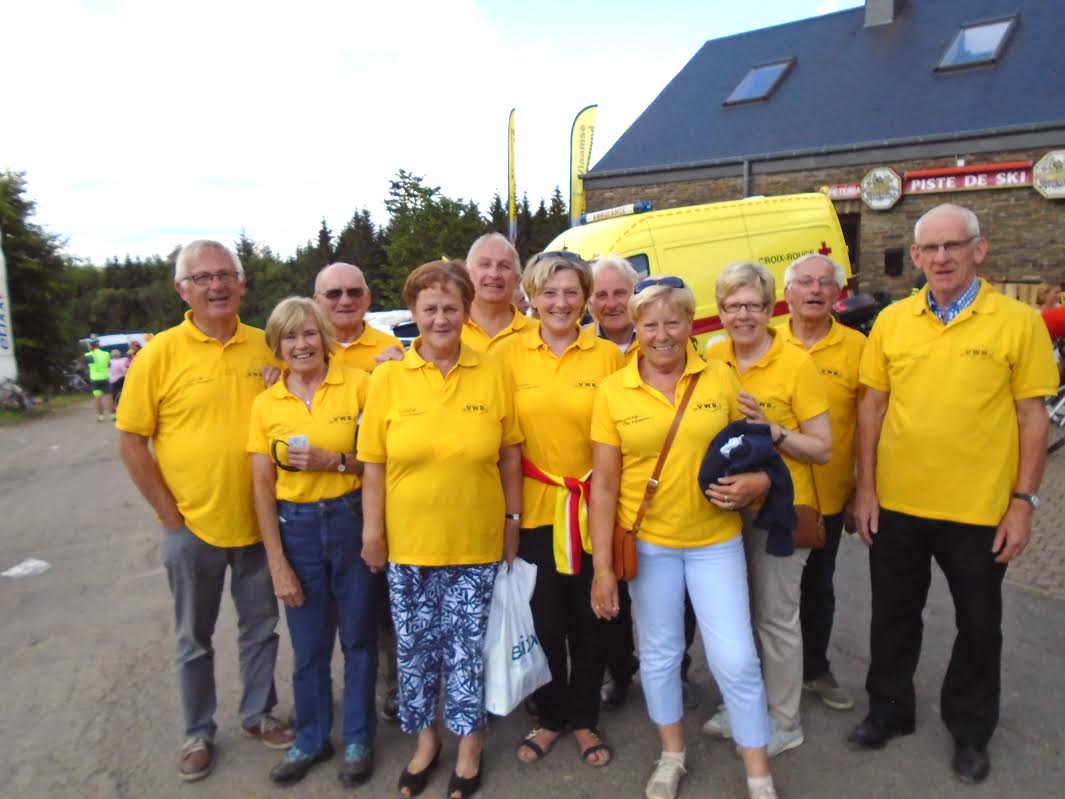 